Številka:  011-21/2018Datum:   18.4.2018ZAPISNIK17. redne sejo Odbora za okolje in prostor,ki je potekal v ponedeljek, 23. aprila 2018 ob 18.uri v spodnji sejni sobi na Sončnem nabrežju 8 z naslednjim predlogom dnevnega reda:Potrditev zapisnika 16. redne seje OOP;Popravek zapisnika  15. redne seje OOP;  Predlog Odloka o spremembah in dopolnitvah Odloka o prostorsko ureditvenih pogojih Oprema – 2. obravnava in sprejem Predstavitev učinka nove zakonodaje na delo prostorskega urada Razno Prisotni: Aleksej Skok, Danilo Markočič, Roman Višnjevec, Lucio GobboZa izvajalca prostorskega akta: Simon Bubola,    Opravičeni: Sebastjan Morato, Helena Komljanec, Branko Simonovič Predsednik je ugotovil, da je Odbor za okolje in prostor sklepčen, saj je bilo ob preverjanju sklepčnosti prisotnih pet članov.Predsednik je odprl razpravo o dnevnem redu. Predsednik je dal na glasovanje predlog dnevnega reda.  Dnevni red je soglasno sprejet (5/5).K točki 1: Zapisnik 16. redne seje sta soglasno sprejeta (5/5).K točki 2: Vesna Vičič pojasni napako v zapisniku 15. redne seje OOP: Zapisnik 15. redne seje z rumeno označenimi popravki je soglasno sprejet. K točki 3: Predstavnik izvajalca prostorskega akta na kratko predstavi dosedanji potek nastanka sprememb PUP oprema ter pot do nastalih rešitev. Na akt so bila pridobljena vsa pozitivna mnenja nosilcev urejanja prostora. Pojasnimo, da smo se v večini rešitev približali željam lastnikom območja, vendar vsem pripombam ni bilo moč ustreči, saj mora tudi občina zasledovati interes racionalnega gospodarjenja s stavbnimi zemljišči za poslovno dejavnost ter zagotoviti možnost razvoja komunalne infrastrukture v območju. Sklep za sprejem akta na OS  je soglasno sprejet(5/5). K točki 4:Starman in Vičič predstavita rešitve nove prostorske in gradbene zakonodaje, ki neposredno vplivajo na delo prostorskega urada, ter odgovore MOP na postavljena vprašanja.Predstavljena je možnost zaračunavanja stroškov postopka za lokacijske preveritve. Odbor se strinja s sprejemom zadevnega Odloka, strokovne služba naj premislijo o tem, kakšne kriterije ta plačilo bi določili za stranke.                                                             PredsednikAleksej SKOK  l.r.Zapisala:Vesna Vičič Vabljeni:                                                                                         člani odbora – po elektronski pošti,  župan – po elektronski pošti,                                                                               direktor OU – po elektronski pošti,vodje občinskih uradov – po elektronski pošti.V vednost:svetniškim klubom – po elektronski pošti,političnim strankam – po elektronski pošti,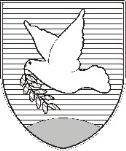 OBČINA IZOLA – COMUNE DI ISOLAOBČINSKI SVET – CONSIGLIO COMUNALEOdbor za okolje in prostor Comitato per i beni ambientali Sončno nabrežje 8 – Riva del Sole 86310 Izola – IsolaTel: 05 66 00 100, Fax: 05 66 00 110E-mail: posta.oizola@izola.siWeb: http://www.izola.si/